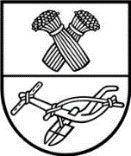 panevėžio rajono savivaldybės tarybasprendimasDĖL PANEVĖŽIO RAJONO SAVIVALDYBĖS TURTO INVESTAVIMO Į VŠĮ VELŽIO KOMUNALINĮ ŪKĮ2023 m. sausio 26 d. Nr. T-7Panevėžys  Vadovaudamasi Lietuvos Respublikos valstybės ir savivaldybių turto valdymo, naudojimo ir disponavimo juo įstatymo 22 straipsnio 1 dalies 2 punktu, 2 dalies 5, 6 ir 7 punktais, Sprendimo investuoti valstybės ir savivaldybių turtą priėmimo tvarkos aprašu, patvirtintu Lietuvos Respublikos Vyriausybės 2007 m. liepos 4 d. nutarimu Nr. 758 „Dėl Sprendimo investuoti valstybės ir savivaldybių turtą priėmimo tvarkos aprašo patvirtinimo“, ir atsižvelgdama į Panevėžio rajono savivaldybės administracijos direktoriaus 2023 m. sausio 26 d. įsakymą Nr. A1-43 „Dėl pasiūlymo teikimo Panevėžio rajono savivaldybės tarybai investuoti savivaldybės turtą“, Savivaldybės taryba     n u s p r e n d ž i a:1. Investuoti į VšĮ Velžio komunalinį ūkį, įstaigos kodas 168967899, adresas: Nevėžio g. 54, Velžio k., Panevėžio r. sav., 2 407 145 (du milijonus keturis šimtus septynis tūkstančius šimtą keturiasdešimt penkis) Eur dalininko įnašui didinti:1.1. finansinį turtą (pinigus) 287 200 (du šimtus aštuoniasdešimt septynis tūkstančius du šimtus) Eur iš Panevėžio rajono savivaldybės tarybos patvirtintų 2023 m. savivaldybės biudžeto asignavimų (04 Infrastruktūros priežiūros, modernizavimo ir plėtros programa);1.2. turtiniu įnašu 2 119 945 (du milijonus šimtą devyniolika tūkstančių devynis šimtus keturiasdešimt penkis) Eur (pridedama).2. Pavesti VšĮ Velžio komunalinio ūkio direktoriui spręsti visus su viešosios įstaigos kapitalo padidinimu susijusius klausimus.Savivaldybės meras 					Povilas ŽagunisPanevėžio rajono savivaldybės tarybos2023 m. sausio 26 d. sprendimo Nr. T-7				priedasTURTINIO ĮNAŠO SĄRAŠAS________________Eil. Nr. PavadinimasUnikalus Nr.Ilgis, mStatybos metaiTurto vertė1.Nuotekų šalinimo tinklai – slėginiai nuotekų šalinimo tinklai Panevėžio m. sav. teritorija4400-5698-9916614,931979Nekilnojamojo turto bendra rinkos vertė 2022-05-04 pagal slėginių nuotekų šalinimo tinklų rinkos vertės nustatymo ataskaitą Nr. 50A0-2205-0023 –21 622 Eur2.Nuotekų šalinimo tinklai – nuotekų šalinimo tinklai  Panevėžio r. sav., Bernatonių k.4400-5698-99052 005,11979Nekilnojamojo turto bendra rinkos vertė 2022-05-04 pagal nuotekų šalinimo tinklų rinkos vertės nustatymo ataskaitąNr. 50A0-2205-0021 – 71 900 Eur3.Nuotekų šalinimo tinklai – slėginiai nuotekų šalinimo tinklai Panevėžio r. sav. teritorija4400-5698-06513 730,341979Nekilnojamojo turto bendra rinkos vertė 2022-05-04 pagal slėginių nuotekų šalinimo tinklų rinkos vertės nustatymo ataskaitą  Nr. 50A0-2205-0022 – 120 694 Eur4.Nuotekų šalinimo tinklai – nuotekų šalinimo tinklai  Panevėžio r. sav., Velžio k. 4400-5694-7936831,531977Nekilnojamojo turto bendra rinkos vertė 2022-04-29 pagal nuotekų šalinimo tinklų rinkos vertės nustatymo ataskaitą Nr. 50A0-2205-0015 – 33 738 Eur5.Nuotekų šalinimo tinklai – nuotekų šalinimo tinklai  Panevėžio r. sav., Velžio k.4400-5694-79258 198,921977Nekilnojamojo turto bendra rinkos vertė 2022-04-29 pagal nuotekų šalinimo tinklų rinkos vertės nustatymo ataskaitą Nr. 50A0-2205-0014 – 397 474 Eur6.Nuotekų šalinimo tinklai – slėginiai nuotekų šalinimo tinklai Panevėžio m. sav. teritorija4400-5674-2178958,411976Nekilnojamojo turto bendra rinkos vertė 2022-05-02 pagal slėginių nuotekų šalinimo tinklų rinkos vertės nustatymo ataskaitą  Nr. 50A0-2205-0019 –42 653 Eur7.Nuotekų šalinimo tinklai – slėginiai nuotekų šalinimo tinklai Panevėžio r. sav. teritorija4400-5674-2148265,411976Nekilnojamojo turto bendra rinkos vertė 2022-05-02 pagal slėginių nuotekų šalinimo tinklų rinkos vertės nustatymo ataskaitą  Nr. 50A0-2205-0018 –11 843 Eur8.Nuotekų šalinimo tinklai – slėginiai nuotekų šalinimo tinklai Panevėžio m. sav. teritorija4400-5674-1172977,651976Nekilnojamojo turto bendra rinkos vertė 2022-05-02 pagal slėginių nuotekų šalinimo tinklų rinkos vertės nustatymo ataskaitą  Nr. 50A0-2205-0020 –33 643 Eur9.Nuotekų šalinimo tinklai – slėginiai nuotekų šalinimo tinklai Panevėžio r. sav. teritorija4400-5674-1140188,651976Nekilnojamojo turto bendra rinkos vertė 2022-05-02 pagal slėginių nuotekų šalinimo tinklų rinkos vertės nustatymo ataskaitą  Nr. 50A0-2205-0017 –6 670 Eur10. Nuotekų šalinimo tinklai – slėginiai nuotekų šalinimo tinklai Panevėžio r. sav. teritorija4400-5662-85543 386,171976Nekilnojamojo turto bendra rinkos vertė 2022-04-27 pagal nuotekų šalinimo tinklų rinkos vertės nustatymo ataskaitąNr. 50A0-2205-0009 –92 724 Eur11.Nuotekų šalinimo tinklai – slėginiai nuotekų šalinimo tinklai Panevėžio r. sav. teritorija4400-5662-85104 737,311976Nekilnojamojo turto bendra rinkos vertė 2022-04-27 pagal slėginių nuotekų šalinimo tinklų rinkos vertės nustatymo ataskaitą Nr. 50A0-2205-0016 –181 540 Eur12.Vandentiekio tinklai – vandentiekio tinklai Panevėžio r. sav., Velžio k.4400-5644-00127,341962Nekilnojamojo turto bendra rinkos vertė 2022-04-29 pagal vandentiekio tinklų rinkos vertės nustatymo ataskaitą Nr. 50A0-2205-0011 – 438 Eur13.Vandentiekio tinklai – vandentiekio tinklai  Panevėžio r. sav., Velžio k.4400-5643-38193,791962Nekilnojamojo turto bendra rinkos vertė 2022-04-29 pagal vandentiekio tinklų rinkos vertės nustatymo ataskaitą Nr. 50A0-2205-0013 – 226 Eur14.Vandentiekio tinklai – vandentiekio tinklai Panevėžio r. sav., Velžio k.4400-5643-380830,821962Nekilnojamojo turto bendra rinkos vertė 2022-04-29 pagal vandentiekio tinklų rinkos vertės nustatymo ataskaitą Nr. 50A0-2205-0012 – 744 Eur15.Vandentiekio tinklai – vandentiekio tinklai  Panevėžio r. sav., Velžio k.4400-5639-47427 501,611962Nekilnojamojo turto bendra rinkos vertė 2022-04-29 pagal vandentiekio tinklų rinkos vertės nustatymo ataskaitą Nr. 50A0-2205-0010 – 274 513 Eur16.Nuotekų šalinimo tinklai – nuotekų  šalinimo tinklus  Panevėžio r. sav., Liūdynės k.4400-5617-91782 009,991962Nekilnojamojo turto bendra rinkos vertė 2022-04-27 pagal nuotekų šalinimo tinklų rinkos vertės nustatymo ataskaitą        Nr. 50A0-2205-0008 – 70 117 Eur17.Vandentiekio tinklai – vandentiekio tinklai Panevėžio r. sav., Liūdynės k.4400-5613-4351123,631962Nekilnojamojo turto bendra rinkos vertė 2022-04-27 pagal vandentiekio tinklų rinkos vertės nustatymo ataskaitą Nr. 50A0-2205-0007 – 4 166 Eur18.Vandentiekio tinklai –  vandentiekio tinklai  Panevėžio r. sav., Liūdynės k.4400-5613-43402 047,701962Nekilnojamojo turto bendra rinkos vertė 2022-04-27 pagal vandentiekio tinklų rinkos vertės nustatymo ataskaitą Nr. 50A0-2205-0006 – 68 719 Eur19.Inžineriniai  tinklai – artezinis šulinys Panevėžio r. sav., Perekšlių k.4400-2253-54062011Nekilnojamojo turto bendra rinkos vertė 2022-08-24 pagal artezinio gręžinio rinkos vertės nustatymo ataskaitą Nr. 50AO-2209-0002 – 9 658 Eur20.Vandentiekio tinklai –  nugeležinimo stotis Panevėžio r. sav., Perekšlių k., Saulėtekio g. 34400-2253-54392011Nekilnojamojo turto bendra rinkos vertė 2022-08-24 pagal nugeležinimo stoties rinkos vertės nustatymo ataskaitą  Nr. 50AO-2209-0003 – 2 881 Eur21.Vandentiekio tinklai – vandentiekio tinklai   Panevėžio r. sav., Perekšlių k.4400-2242-2577     16,472011Nekilnojamojo turto bendra rinkos vertė 2022-08-24 pagal vandentiekių tinklų  rinkos vertės nustatymo ataskaitą  Nr. 50AO-2209-0004 – 885 Eur22.Vandentiekio tinklai – vandentiekio tinklai (šulinys 1 vnt.)  Panevėžio r. sav., Perekšlių k.4400-2242-258833,002011Nekilnojamojo turto bendra rinkos vertė 2022-08-24 pagal vandentiekių tinklų  rinkos vertės nustatymo ataskaitą Nr. 50AO-2209-0005 – 6 457 Eur23.Vandentiekio tinklai – vandentiekio tinklai (šuliniai 6 vnt.) Panevėžio r. sav., Perekšlių k.4400-2242-41585 312,232011Nekilnojamojo turto bendra rinkos vertė 2022-08-24 pagal vandentiekių tinklų V rinkos vertės nustatymo ataskaitą Nr. 50AO-2209-0006 – 329 753 Eur24.Pastatas – automatizuota nugeležinimo stotis  Panevėžio  r. sav., Daniūnų k., Karklų g. 144400-2121-31052010Nekilnojamojo turto bendra rinkos vertė 2022-08-30 pagal automatizuotos nugeležinimo stoties rinkos vertės nustatymo ataskaitą Nr. 50AO-2209-0007 –1 725 Eur25.Pastatas – automatizuota vandens nugeležinimo stotis Panevėžio r. sav., Užunevėžių k., Vėjo g. 194400-2121-30702010Nekilnojamojo turto bendra rinkos vertė 2022-08-30 pagal Automatizuotos nugeležinimo stoties rinkos vertės nustatymo ataskaitą Nr. 50AO-2209-0008 –1 960 Eur26.Kiti inžineriniai statiniai – artezinis gręžinys Panevėžio r. sav., Užunevėžių k., Vėjo g. 194400-5107-88801972Nekilnojamojo turto bendra rinkos vertė 2022-08-30 pagal Artezinio gręžinio H rinkos vertės nustatymo ataskaitą Nr. 50AO-2209-0009 – 3 232 Eur27.Pastatas – automatizuota nugeležinimo stotis Panevėžio r. sav., Liberiškio k.,  Lapkalnio g. 1A4400-2121-30522010Nekilnojamojo turto bendra rinkos vertė 2022-08-24 pagal Automatizuotos nugeležinimo stoties rinkos vertės nustatymo ataskaitą Nr. 50AO-2209-0010 –1 725 Eur28. Pastatas – automatizuota nugeležinimo stotis  Panevėžio r. sav., Berniūnų k., Varpučių g. 44400-2121-48132010Nekilnojamojo turto bendra rinkos vertė 2022-08-24 pagal Automatizuotos nugeležinimo stoties rinkos vertės nustatymo ataskaitą Nr. 50AO-2209-0011 –1 725 Eur29.Kiti inžineriniai statiniai – artezinis  gręžinysPanevėžio r. sav., Berniūnų k.,Varpučių g. 44400-2023-30471981Nekilnojamojo turto bendra rinkos vertė 2022-08-24 pagal Artezinio gręžinio rinkos vertės nustatymo ataskaitą  Nr. 50AO-2209-0012 – 5 828 Eur30.Pastatas – automatizuota nugeležinimo stotis Panevėžio  r. sav., Mikėnų k.,Bokšto  g. 84400-2121-48792010Nekilnojamojo turto bendra rinkos vertė 2022-08-30 pagal Automatizuotos nugeležinimo stoties rinkos vertės nustatymo ataskaitą Nr. 50AO-2209-0013 – 1 725 Eur31.Pastatas – siurblinė Panevėžio r. sav., Mikėnų k., Bokšto g. 86698-4025-00181984Nekilnojamojo turto bendra rinkos vertė 2022-08-30 pagal pastato-siurblinės rinkos vertės nustatymo ataskaitą Nr. 50AO-2209-0014 – 1 662 Eur32.Kiti inžineriniai statiniai – inžineriniai statiniai (vandens bokštas, artezinis  gręžinys) Panevėžio r. sav., Mikėnų k., Bokšto g. 86698-4025-00291984Nekilnojamojo turto bendra rinkos vertė 2022-08-30 pagal vandens bokšto ir artezinio rinkos vertės nustatymo ataskaitą         Nr. 50AO-2209-0015 – 49 256 Eur33.   Pastatas – automatizuota nugeležinimo stotis Panevėžio r. sav., Katinų k., Naujakurių 2C4400-2121-30922010Nekilnojamojo turto bendra rinkos vertė 2022-08-30 pagal Automatizuotos nugeležinimo stoties rinkos vertės nustatymo ataskaitą Nr. 50AO-2209-0016 –      1 725 Eur34.Pastatas – automatizuota nugeležinimo stotis Panevėžio r. sav.,  Nevėžio k., Žibučių g. 34400-2121-47962010Nekilnojamojo turto bendra rinkos vertė 2022-08-30 pagal Automatizuotos nugeležinimo stoties rinkos vertės nustatymo ataskaitą Nr. 50AO-2209-0017 –     1 725 Eur35.Vandentiekio tinklai – vandentiekio tinklai  Panevėžio r. sav., Paįstrio sen., Gegužinės k.4400-5841-69481 525,971981Nekilnojamojo turto bendra rinkos vertė 2022-11-16 pagal vandentiekio tinklų rinkos vertės nustatymo ataskaitą Nr. 50A0-2211-0016 – 44 666 Eur36.Vandentiekio tinklai – vandentiekio tinklai Panevėžio  r. sav., Paįstrio sen., Paįstrio k.4400-5844-48458 137, 791981Nekilnojamojo turto bendra rinkos vertė 2022-11-16 pagal vandentiekio tinklų rinkos vertės nustatymo ataskaitą  Nr. 50A0-2211-0015 – 219 933 Eur